Уважаемые коллеги, предлагаем вашему вниманию газету для детей, родителей и педагогов – «Добрая дорога детства».«Добрая дорога детства» – единственная в стране газета, поставившая перед собой задачу обучения ребенка безопасному поведению в жизни, в том числе на дороге, а также культуре взаимодействия со всеми участниками дорожного движения. Главная цель публикаций – уберечь ребенка от ДТП и способствовать уменьшению детского дорожно-транспортного травматизма.Газета «Детская дорога детства» – это: - советы психологов, как привить навыки безопасного поведения на дороге детям разного возраста;- разбор опасных дорожных ситуаций и советы, как правильно поступить в том или ином случае;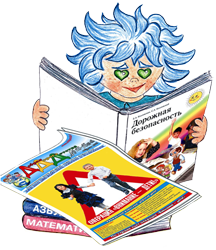 - «секреты» воспитания;- увлекательный досуг для вашего ребенка. «Детская дорога детства» предлагает разные подходы к ознакомлению своих читателей с данной проблемой. Привлекает детей к участию в различных конкурсах, и дает возможность, используя материалы газеты, проводить различные занятия.Родители имеют возможность получить рекомендации по обучению детей безопасному поведению.Учителям даются полезные советы о том, как включить вопросы безопасности дорожного движения в учебные планы и провести различные мероприятия по данной теме. В газете публикуются различные информационные, аналитические и методические материалы по профилактике детского дорожно-транспортного травматизма.Редакция газеты тесно сотрудничает с Госавтоинспекцией МВД России, Министерством образования и науки Российской Федерации, детскими образовательными организациями всех регионов Российской Федерации.Газета «Добрая дорога детства» – полноцветная, иллюстрированная, выходит 2 раза в месяц, распространяется по подписке по каталогу «Пресса России» (подписной индекс 39578). Подпишитесь на газету «Добрая Дорога Детства» - сделайте будущее вашего ребенка безопасным! 